11.11.2018г. в музее "Россия- моя история" прошел географический диктант  организованный Русским географическим обществом являющийся ежегодной международной акцией, в котором приняли участие ученики 9 класса МБОУ "СОШ № 26". 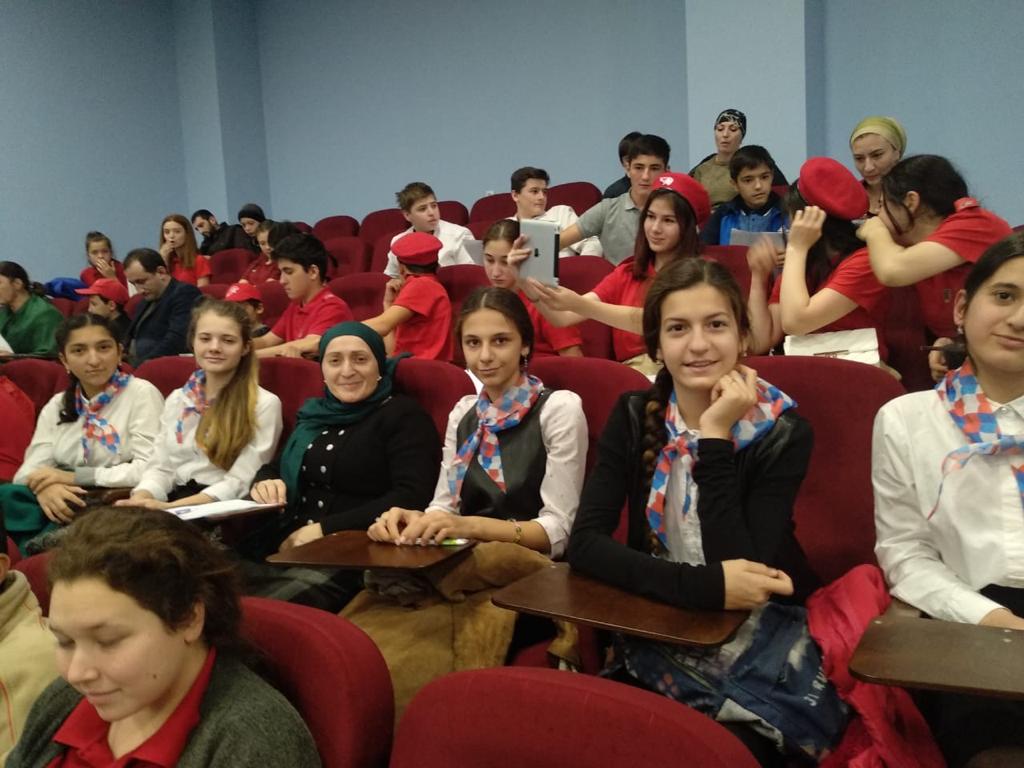 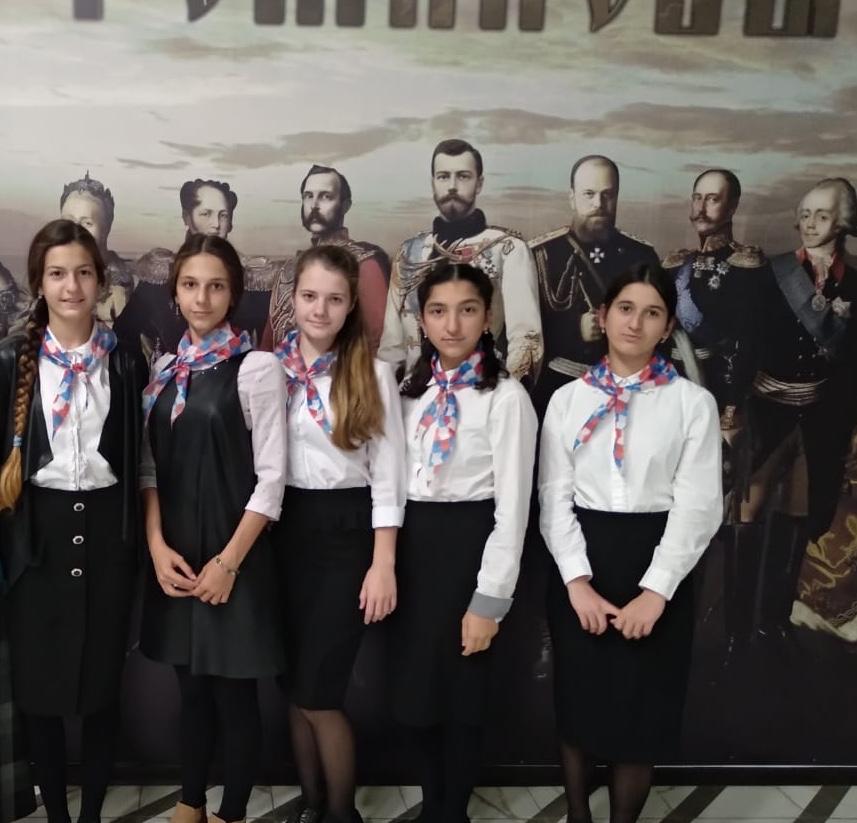 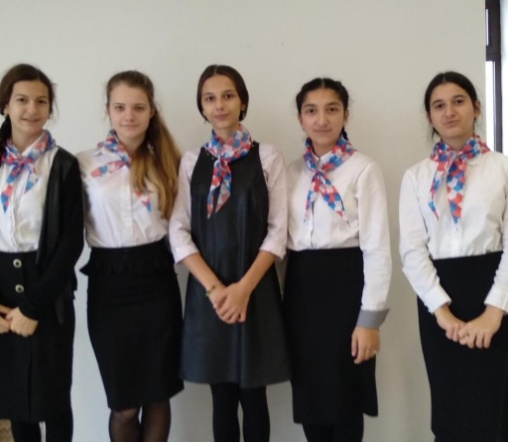 